TAKE YOU OUT TO THE BALL GAME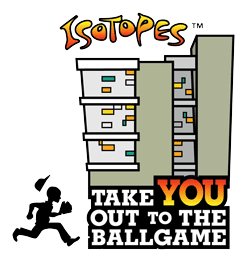 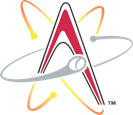 2022 TICKET REQUEST FORMOrganization Name:____________________________________________________________________Contact:________________________________________  Phone:_______________________________Organization Address:________________________________________________________________ __ City, State, Zip Code:___________________________________  Fax:____________________________Contact E-mail________________________________________   501 (C) (3) #:_____________________Wheelchair seating needed?  Yes ____ No ____ if yes, how many:  _____Companion seating needed?  Yes _____ No _____ if yes, how many:  _____Wheelchair/Companion TOTAL:  _____ + Regular Reserved Seating TOTAL:  _____ = TOTAL NUMBER OF TICKETS:  _____PLEASE ATTACH A LETTER OF REQUEST AND MISSION STATEMENT ON YOUR ORGANIZATION’S LETTERHEAD.Tickets are limited and are dependent upon availability.  Filling out a form does not guarantee selection.  Selected groups will be notified as soon as tickets become available.AN ISOTOPES REPRESENTATIVE WILL REACH OUT TO YOUR ORGANIZATION WHEN TICKETS ARE AVAILABLE.  PLEASE DO NOT CONTACT TO ASK ABOUT TICKET AVAILABILITY. 
2022 HOME GAME SCHEDULESUNDAY – THURSDAY GAMES ONLY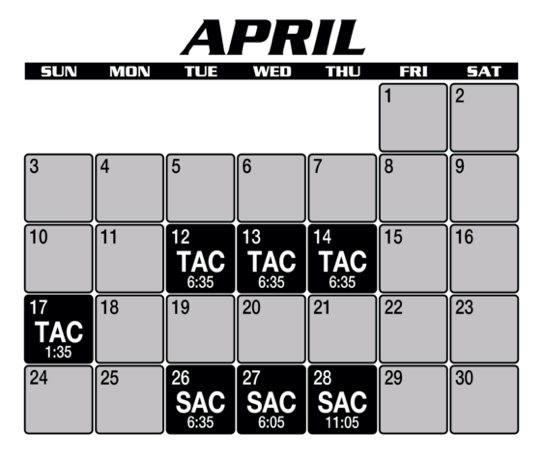 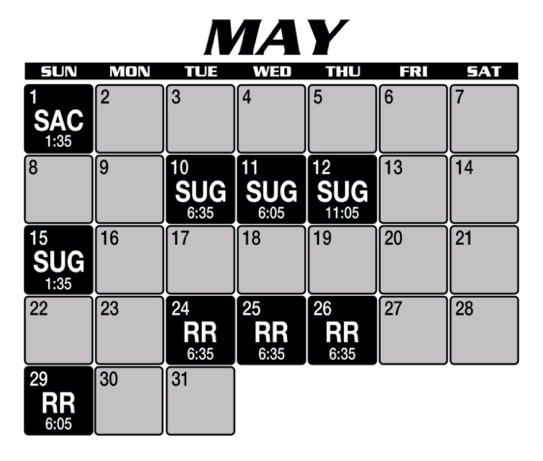 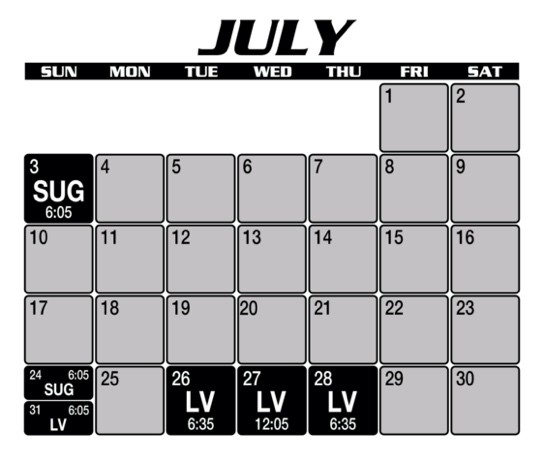 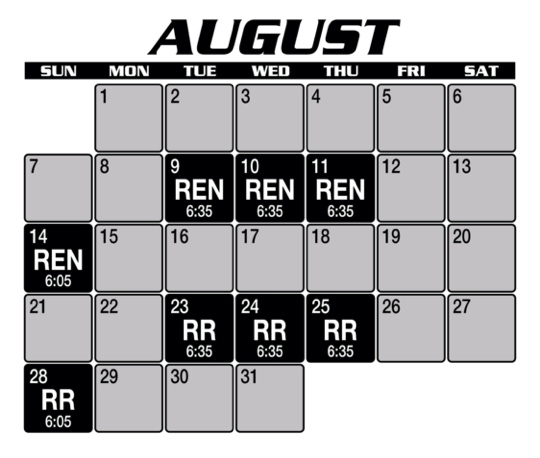 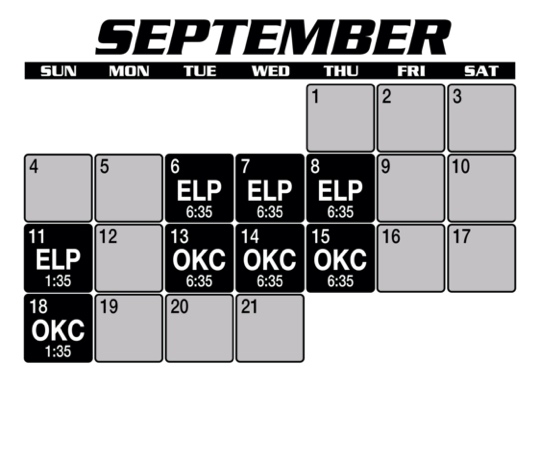 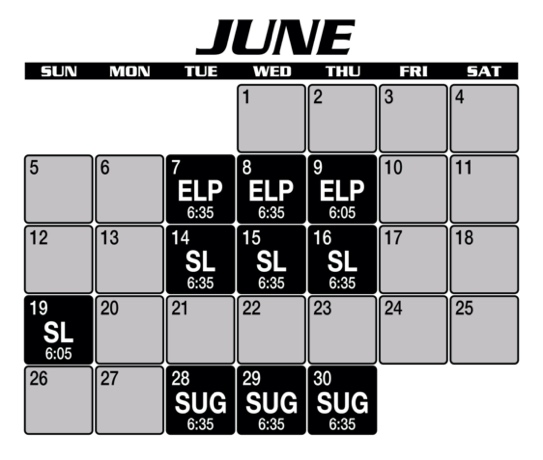 